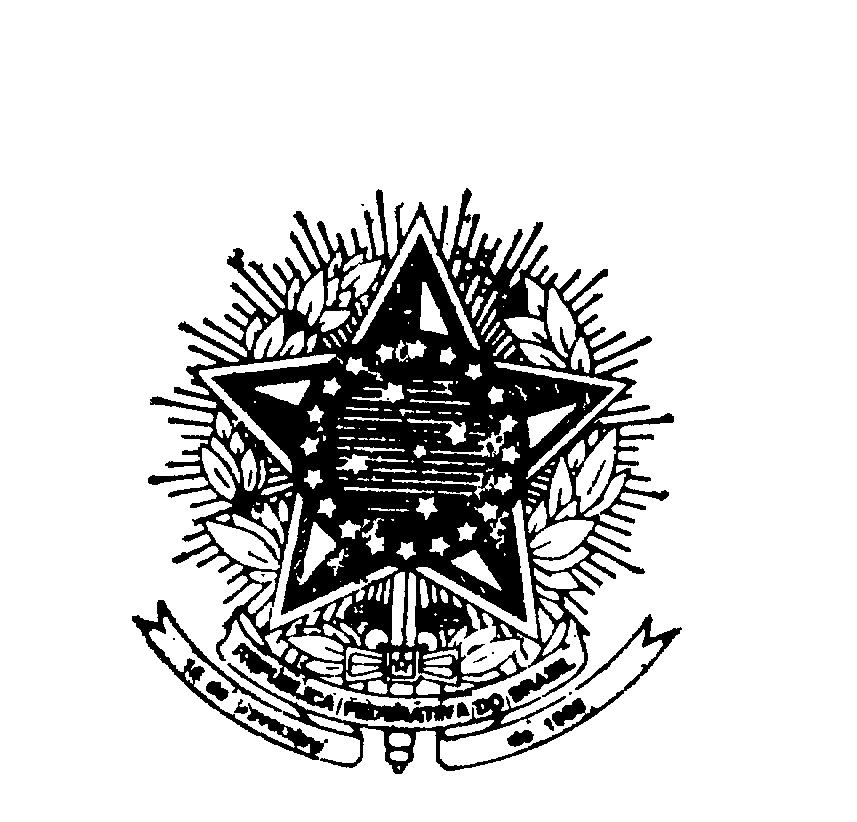 MINISTÉRIO DA EDUCAÇÃOUNIVERSIDADE FEDERAL DE JUIZ DE FORAPRÓ-REITORIA DE GRADUAÇÃOP ROTOCOLO OPERACIONAL DE PROCEDIMENTOS PARA APRESENTAÇÕES DE TCC DE FORMA R EMOTAA NEXODECLARAÇÃOEu, (nome), inscrito no CPF sob o nº (inserir o número do documento), aluno do curso (inserir nome do curso), número de matrícula (inserir número de matrícula), declaro estar ciente de que a apresentação de meu trabalho final de curso será realizada de forma virtual (por webconferência), conforme previsto na Resolução nº24/2020 do Conselho Superior da Universidade Federal de Juiz de Fora.Autorizo a Coordenação do Curso a providenciar todos os trâmites necessários para a referida realização.Por ser esta a expressão da verdade, firmo a presente.Juiz de Fora, 	de 	de 20    .Declarante